Дзяржауная установа адукацыi «Сярэдняя школа № 6 г.Магiлёва»Пазакласнае мерапрыемствапа тэме: «ПЕСНЯРЫ БЕЛАРУСКАЙ ЗЯМЛI»(вусны часопiс прысвечаны Я.Коласу i Я.Купалы)Праведзяны  у 2 «Б» класеПадрыхтавала настаунiкБаярына К.М.Вусны часопіс “Песняры беларускай зямлі”
Мэта:- абагульнення ведаў вучняў аб жыцці і творчасці Якуба Коласа і Янкі Купалы,- усведамлення дзецьмі ролі іх творчасці ў станаўленні беларускай літаратуры -фармаванні нацыянальнай свядомасці беларусаў. 
1-я група – рыхтуе паведамленне пра дзяцінства Янкі Купалы, афармляе адпаведную старонку часопіса. 

2-я група – рыхтуе паведамленне пра дзяцінства Якуба Коласа, афармляе адпаведную старонку часопіса. 

3-я група – збірае і сістэматызуе як мага больш твораў Янкі Купалы і Якуба Коласа пра сям'ю і дзяцінства, 
4-я група – збірае і сістэматызуе як мага больш твораў Янкі Купалы і Якуба Коласа пра прыроду, поры года, 

Вучні рыхтуюць свае любімыя вершы, знаёмяцца з біяграфіямі пісьменнікаў, робяць малюнкі да асобных твораў, з якіх арганізуецца выставаЛітаратурны матэрыял 
Творы Янкі Купалы і Якуба Коласа, якія дзеці вывучалі на пазакласным чытанні і на уроках беларускай мовы і беларускага чытання; звесткі з жыцця і творчасці пісьменнікаў. 
Старонкі часопіса 
Дзяцінства Янкі Купалы. Дзяцінства Якуба Коласа. 
Родныя вобразы ў творчасці Янкі Купалы і Якуба Коласа: а) сям'я і дзяцінства;б) прырода, поры года;в) Радзіма, лёс народа.4. Мае любімыя творы.

Ход мерапрыемства.
Вядоўца. Прадстаўляем наш вусны часопіс, прысвечаны жыццю і творчасці вялікіх песняроў Беларусі Янкі Купалы і Якуба Коласа. Што ж такое вусны часопіс і чым ён адрозніваецца ад звычайнага? Напэўна, усе вы бачылі і чыталі такія часопісы, як “Вясёлка”, “Бярозка”, “Мурзілка” і іншыя. Гэта выданы друкаваныя. Наш вусны часопіс мы будзем не чытаць, а слухаць і глядзець. У ім, як і ва ўсіх названых выданнях, будуць свае старонкі, рубрыкі, ілюстрацыі, гульні. А называецца наш часопіс “Песняры беларускай зямлі”. 

(На дошцы з'яўляецца вокладка часопіса, на якой могуць быць змешчаны выявы роднай прыроды, партрэты Янкі Купалы і Якуба Коласа.) 

Вядоўца. Перш чым адкрыць першую старонку, адкажыце, як вы разумееце назву часопіса. 

(Пясняр – так кажуць пра народнага паэта, вершы якога пакладаюцца на музыку, робяцца песнямі. Янка Купала і Якуб Колас сталі сапраўднымі песнярамі Беларусі.) 

1-я СТАРОНКА 

Вядоўца. Такім чынам, мы адкрываем першую старонку, якая называецца "Дзяцінства Янкі Купалы". 

1-ы вучань. Іван Дамінікавіч Луцэвіч – такое сапраўднае імя Янкі Купалы – нарадзіўся 7 ліпеня 1882 года ў фальварку Вязынка ў сям'і арандатара. Арандатар – гэта чалавек, які бярэ зямлю ў карыстанне за пэўную плату (у арэнду), працуе на ей, абрабляе, але гэта зямля не з'яўляецца яго ўласнасцю. 
У ноч з 6 на 7 ліпеня адзначаецца свята Купалле. Супадзенне дат свята і дня нараджэння Івана Дамінікавіча Луцэвіча і стала падставай для ўзнікнення псеўданіма паэта. 

2-і вучань. У сямігадовым узросце Янка пайшоў у школу. Вучыўся ён і ў народным вучылішчы, і ў прыватнай пачатковай школе, і ў вандроўных настаўнікаў. У хлопчыка была вялікая прага да ведаў. Вучыўся Іван з задавальненнем і вялікім жаданнем. 
Пасля заканчэння народнага вучылішча будучы паэт пачаў працаваць. Быў ён і хатнім настаўнікам, і перапісчыкам у судовага следчага ў мястэчку Радашковічы, і малодшым прыказчыкам у маёнтку памешчыка, і бібліятэкарам у прыватнай бібліятэцы Даніловіча ў Вільні. 
3-i вучань. 15 мая 1905 года ў газеце “Северо-западный край” з’явіўся першы верш Янкі Купалы “Мужык”. З гэтага часу яго творы пачалі друкавацца ў розных беларускамоўных газетах і часопісах. У 1908 годзе выйшаў яго першы зборнік вершаў "Жалейка", затым з'явіліся зборнікі "Гусляр" і "Шляхам жыцця". 
У 1921 годзе разам з Якубам Коласам і іншымі знакамітымі людзьмі таго часу Янка Купала стаў заснавальнікам Інстытута беларускай культуры. У 1925 годзе ў сувязі з дваццацігоддзем творчай дзейнасці Купалу было прысвоена званне народнага паэта Беларусі, а ў 1928 годзе ён быў абраны акадэмікам Акадэміі навук Беларусі.

4-ы вучань. Паэт трагічна загінуўу Маскве 28 чэрвеня 1942 года. У 1962 годзе урну з прахам паэта з Масквы перавезлі ў Мінск на вайсковыя могілкі. 

2-я СТАРОНКА 

Вядоўца. Другая старонка часопіса называецца “Дзяцінства Якуба Коласа”. 

1-ы вучань. Якуб Колас – гэта псеўданім паэта. Яго сапраўднае імя – Канстанцін Міхайлавіч Міцкевіч. Нарадзіўся ён 3 лістапада 1882 года ў засценку Акінчыцы (недалёка ад Стоўбцаў) Мінскай вобласці ў сям’і малазямельнага селяніна, які служыў лесніком у князя Радзівіла. 
Раннія дзіцячыя гады прайшлі ў лесніковых сядзібах Ласток і Альбуць, што недалёка ад вёскі Мікалаеўшчыны. 

2-і вучань. Калыскай паэзіі Коласа было Панямонне. У гэтым маляўнічым краі праходзілі маленства і юнацтва паэта. Тут упершыню адчуў ён гора народа, тут нарадзілася яго любоў да роднай зямлі, яго песня. Свае дзіцячыя гады Якуб Колас апісаў у паэме "Новая зямля". 
Рана абудзілася ў хлопчыка цікавасць да кнігі. Пачатковую грамату ён набываў дома з дапамогай “дарэктара”, вясковага хлопца, які меў не надта багатыя веды. Пасля два гады вучыўся ў народнай школе вёскі Мікалаеўшчыны. Школа і кнігі прыносілі Кастусю шмат радасці. Асабліва яму падабаліся творы Крылова і Гогаля. Юнаком Канстанцін Міхайлавіч скончыў настаўніцкую семінарыю, бо з дзяцінства марыў быць настаўнікам. 

3-i вучань. Пісаць вершы пачаў у дванаццацігадовым узросце. Калі Кастусь прачытаў адзін са сваіх першых вершаў “Вясна” бацьку, той сказаў: “Добра”, – пацалаваў сына і даў яму рубель. 
Колас любіў паэзію моцна і шчыра, усе вольныя хвіліны аддаваў літаратурнай працы. У 20-30-я гады Якуб Колас напісаў самыя значныя свае творы – паэмы “Новая зямля” і "Сымон-музыка". Пазней у яго з'явіліся такія творы, як аповесці “Дрыгва”, “На прасторах жыцця”, трылогія “На ростанях”, шматлікія апавяданні і вершы. 
4-ы вучань. Народны паэт Беларусі, заслужаны дзеяч навукі Беларускай ССР Якуб Колас памёр 13 жніўня 1956 года. 
Вядоўца. Зараз мы зноў праверым свае веды. Адкажыце на пытанні, змешчаныя на другой старонцы часопіса. Пытанні: Дзе нарадзіўся Якуб Колас? Якое яго сапраўднае імя? Чаму паэт выбраў сабе такі псеўданім? У якім творы Якуб Колас апісаў свае дзяцінства? Якім было дзяцінства Кастуся? Як ён навучыўся чытаць і пісаць? 
3-я СТАРОНКА 

Вядоўца. Перагортваем другую старонку і спыняемся на трэцяй. Давайце прачытаем, як яна называецца (“Родныя вобразы ў творчасці Янкі Купалы і Якуба Коласа”). Янка Купала і Якуб Колас напісалі шмат вершаў пра сваё дзяцінства, пра любоў да роднай старонкі, да яе людзей, пра прыгажосць беларускіх краявідаў. Многія з гэтых вершаў знаёмыя нам. I зараз я прапаную іх прыгадаць (чытае верш Я. Коласа “Родныя вобразы”, затым выступаюць вучні 3-й, 4-й, 5-й груп). 

1-ы вучань. З дзяцінствам у чалавека звязаны самыя светлыя ўспаміны. Вершы Янкі Купалы і Якуба Коласа аб гэтай цудоўнай пары прасякнуты цеплынёй, лёгкім жалем, замілаванасцю. Давайце нагадаем некаторыя з іх. 
Янка Купала і Якуб Колас многа вершаў прысвяцілі апісанню прыроды. 
Лета: “Лета”, “Усход сонца”, “Жытні Колас” Якуба Коласа і іншыя. 

Восень: “Восень”, “Адлёт жураўлёў”, “Ясныя дні восені”, “Адлёт птушак”, “Увосень” Якуба Коласа; “Восень”, “Лістапад” Янкі Купалы і іншыя. 

Зіма: “Зіма”, “Першы снег”, “Песні зімы”, “Дзед-госць”, “Завіруха”, “Мяцеліца” Якуба Коласа; “Зімой у лесе”, “Мароз” Янкі Купалы і іншыя. 

Вясна: “На полі вясною”, “Вясна”, “Паводка на Нёмане”, “Прылёт птушак”, “Вясна на Палессі”, “Першы гром”, “Май” Якуба Коласа; “Вясна” Янкі Купалы і іншыя 

2-і вучань. Янку Купалу і Якуба Коласа вельмі непакоіў лёс беларускага народа, лёс Радзімы. Яны хацелі, каб беларусы жылі свабодна, шчасліва, працавалі дзеля свайго дабрабыту і росквіту сваей краіны. Гэтай тэме паэты прысвяцілі шэраг вершаваных твораў, многія з якіх мы будзем вывучаць у старшых класах. А зараз паслухайце адзін з такіх вершаў. (Падрыхтаваны вучань чытае верш.) 
Вядоўца. Мы ведаем ужо шмат твораў Янкі Купалы і Якуба Коласа. У кожнага з вас, напэўна, ёсць любімыя вершы. I зараз мы перагортваем наступную старонку нашага часопіса, на якой прадстаўлена рубрыка "Мае любімыя творы".

4-я СТАРОНКАПадрыхтаваныя вучні выразна чытаюць на памяць свае любімыя вершы. 
5-я СТАРОНКА 

Вядоўца. Мы дайшлі да апошняй старонкі, якая, як і ў большасці дзіцячых часопісаў, змяшчае гульні і забаўкі. Зразумела, займальныя заданні гэтай старонкі будуць звязаныя з жыццём і творчасцю Янкі Купалы і Якуба Коласа. 
Крыжаванка 
Якое свята вызначыла псеўданім Івана Луцэвіча? 
Як звалі хлопчыка з верша Якуба Коласа “На рэчцы”? 
Якое імя адпавядае імені “Янка”? 
Якое сапраўднае прозвішча Янкі Купалы? 
Які псеўданім узяў сабе Кастусь Міцкевіч? 
3 аколіцамі якой вёскі звязана дзяцінства Якуба Коласа? 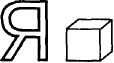 
Рэбусы 

 

(Якуб Колас) 

 

 (Вязынка) 

 


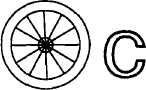 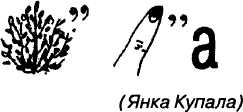 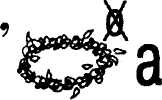 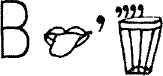 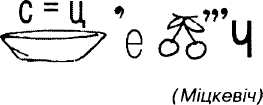 
Складзі назвы вершаўСдоух цаСнО
("Усход сонца")ітЖнЫ лОКса
("Жытні колас")анд аслкйКаы
("Над калыскай") 

